Mathématiques – Séance du lundi 11 mai 2020Les exercices proposés sont dans la continuité des activités réalisées lors de l’émission d’aujourd’hui. Calcul mental  A l’oral, demander à l’enfant de donner le résultat de petites sommes choisies dans les tables d’addition de +1 à +10. On peut aussi à jouer avec les étiquettes des tables d’addition.Nombres-Compter de 1 en 1 de 9 à 20 puis de 69 à 80 puis de 89 à 100.-Sur une page de petit cahier tourné à l’horizontal, tracer une droite et la graduer de 1 en 1 de 0 à 21. Il faut placer une graduation sur chaque carreau.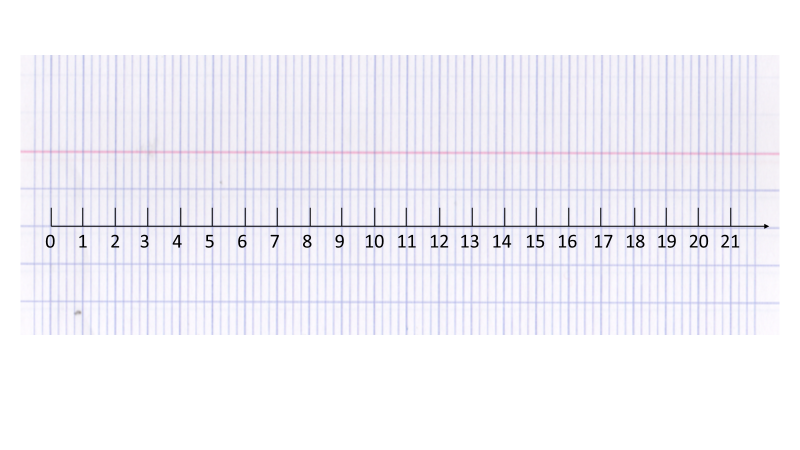 -On part ensuite d’un nombre et on enlève un autre nombre :12-5= ? . 	Pour passer de 12 à 10, je dois enlever 2. Et 5, c’est 2+3. Alors je fais  12-2=10 Après, je dois encore enlever les 3 de 2+3.     10-3=7   donc 12-5=721-13= ? 	Je vois 13, c’est 10+3.  Alors j’enlève directement 10.    21-10=11   		Je dois encore enlever 3 en partant de 11.  Alors, je fais 11-1=10. Comme je sais que 3 c’est 2+1, je dois encore enlever 2. 10-2=8 donc 21-13=8.15-8, 19-12 ,7+14problèmes du jour Iris joue aux dés. Elle lance quatre dés. Tous les dés tombent sur le 3.Combien Iris marque-t-elle de points ?Iris joue aux dés. Elle lance cinq dés. Tous les dés tombent sur le 4.Combien Iris marque-t-elle de points ?Iris joue aux dés. Elle lance cinq dés. Tous les dés tombent sur le 2.Combien Iris marque-t-elle de points ?     Problème pour plus tard :Iris joue aux dés. Elle lance cinq dés. Tous les dés tombent sur le 6.Combien Iris marque-t-elle de points ?